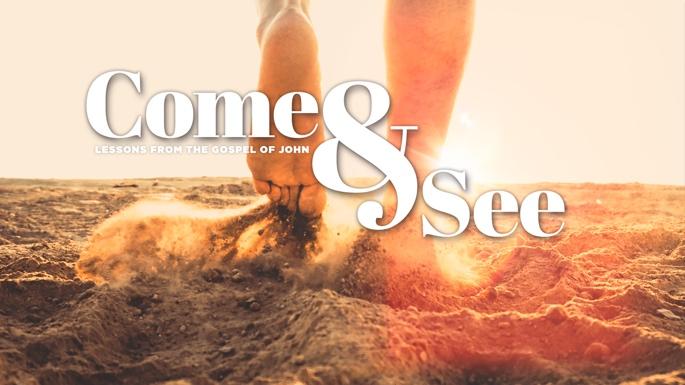 _____________________________________________________________________________________LESSON 10       LIGHT OF THE WORLDJOHN 81.  What caught your attention from the study on John 7 and Jesus as Living Water and how has He satisfied your thirst this week?2.  Ask God for wisdom and revelation before you read John 8 where Jesus was questioned by the religious leaders who opposed Him. Describe a time you were faced with questions from someone who opposed you or you felt called to deliver hard truth. 3.  Describe the drama unfolding V1-11, including what you learn about the Pharisees, Jesus, and the woman. Does this story leave you with any questions of your own?4. a) V12 contains another of Jesus’ I AM statements. Who does Jesus say that He is and why do you think this is a significant aspect of who Jesus is? See also John 1:4-9b) Contrast walking in the light with walking in darkness in the spiritual realm. Re-read John 3:19-21 and read 1 John 1:5-7 for insight. 5.  In your own words, describe the objection voiced by the Pharisees in John 8:13 and how Jesus rebuked them in V14-20?6.  Jesus continues speaking hard truths about sin and judgment in V21-30.a) In light of V24b, what pierces your heart as you consider your loved ones who have differing reactions to Jesus’ hard truths?b) Challenge: How might you explain the confusion of some Jews (V27) and the belief of others (V30)? What other Scriptures come to mind as you think about this?7. From V31-36, how do you know whether someone has been set free (V32 and V36) or whether they are living as a slave to sin (V34)?8.  What hard truths does Jesus deliver to His opponents about them and their “father” in V37-47 and how do Jesus’ words line up with your own beliefs about the spiritual condition of those who oppose Jesus? 9.  In V48, 52-53, the Jewish opponents of Jesus say that He is demon-possessed. According to V49-51, 54-59, what claims did Jesus make about Himself in response and why was this an outrage to His opponents?  10. REFLECTING ON HIS NAME: LIGHT OF THE WORLDJesus is the Light of The World. “Light has come into the world, but people loved darkness instead of light because their deeds were evil.”  John 3:19. Lift up those people within your circle and beyond who have yet to come into the light for fear that their deeds will be exposed. Choose some verses from John 8 to pray over them. NAME                                         PRAYER REQUEST